PROJETO DE PRODUTO OU MATERIAL EDUCACIONALEDITAL 003/2020Nome do AlunoNome do Orientador[retire ou substitua todas as informações em amarelo, ao finalizar]TÍTULO DO PRODUTOProjeto de Produto Educacional apresentado ao Edital 003/2020 de Apoio a Produtos e Materiais Educacionais do PGEEB/CEPAE/UFG. Área de Concentração: Ensino na Educação BásicaLinha de Pesquisa: Concepções teórico-metodológicas e práticas docentes ou Práticas escolares e aplicação do conhecimento [Selecione uma e apague a outra]GOIÂNIA2020DADOS PARA INSCRIÇÃOTERMO DE INSCRIÇÃO (Essa página pode ser preenchida, impressa, assinada, digitalizada e inserida aqui. Ou somente as assinaturas digitalizadas podem ser inseridas no campo indicado) Eu, ________, discente/egresso do Programa de Pós-Graduação em Ensino na Educação Básica (PPGEEB) do Centro de Ensino e Pesquisa Aplicada à Educação (CEPAE) da Universidade Federal de Goiás (UFG) e eu, ________, docente do PPGEEB/CEPAE/UFG e orientador do trabalho de pesquisa do referido discente ou egresso, aceitamos as regras contidas no Edital 003/2020 de Apoio a Produtos e Materiais Educacionais do PPGEEB e, vimos por meio desta, solicitar nossa inscrição a esse edital. Assinatura do DiscenteAssinatura do OrientadorGoiânia, GO, ____ de _____ de 2020.SUMÁRIORESUMO (máximo 1 página, com as palavras chave) (o resumo deve fazer referência ao trabalho de dissertação do qual o produto é oriundo)Este Produto Educacional em forma de livro apresenta, por meio de narrativas, os resultados de uma investigação sobre minha própria prática, desenvolvida durante o Mestrado Profissional em Ensino na Educação Básica do Programa de Pós-Graduação Stricto Sensu do CEPAE/UFG, entre os anos de 2016 a 2018, cujo produto final é a dissertação “Uma investigação sobre a própria pratica a partir da análise de erros como estratégia didática nas aulas de matemática”. Dessa forma, narro, analiso e compartilho minhas práticas e experiências, ao usar a estratégia didática da análise de erros em minhas aulas de Matemática. As narrativas de aulas foram inspiradas, principalmente, nos estudos de Connely e Clandinin (1995), Bolívar Botia (2002) e Fiorentini (2010). A coleta de dados ocorreu por meio da observação participante, das descrições e reflexões do diário de campo, das produções escritas dos alunos em relação às atividades aplicadas e recolhidas durante a intervenção e de áudios gravados de todas as aulas, no decorrer de um trimestre. Para a intervenção pedagógica, elaborei 11 planos de aulas, 8 atividades e 1 prova escrita, a serem trabalhadas em 22 horas/aula, abordando os seguintes conceitos algébricos: expressões algébricas, sequências e regularidades, valor numérico de uma expressão algébrica, simplificação de expressões algébricas, sentença Matemática e igualdade, equação do 1º grau e sua solução, princípio de equivalência.Palavras-Chave: (entre 3 e 5 palavras) Educação Matemática. Ensino e Aprendizagem. Análise de Erros. Pesquisa sobre a Própria Prática. Narrativas de aulas. Ensino.TIPO DE PRODUTO EDUCACIONAL(De acordo com a Resolução PPGEEB/CEPAE Nº 001/2019)FINALIDADE E RELEVÂNCIA DO PRODUTO EDUCACIONAL Finalidade(máximo 10 linhas)Relevância(máximo 10 linhas)Público Alvo do Produto Educacional (A utilização e alcance do produto nos sistemas de educação, saúde, cultura ou ct&i, que expressa o demandante ou o público alvo do produto) (máximo 5 linhas)IMPACTO DO PRODUTO EDUCACIONALAVALIAÇÃO DO PRODUTO EDUCACIONAL (Descreva como o impacto do produto foi ou será avaliado, os instrumentos de avaliação, os resultados encontrados ou esperados, etc. Descreva também em que medida a avaliação servirá ou não para a reformulação ou adaptação do produto) (máximo 20 linhas)REGISTRO(S) DO PRODUTO EDUCACIONAL (que expressa sua vinculação a um sistema de informações em âmbito nacional ou internacional, como por exemplo, ISBN, ISSN, ANCINE, Registro de Domínio, Certificado de Registro Autoral, Registro ou Averbação na Biblioteca Nacional, além de registros de patentes e marcas submetidos ao INPI.) (Informar o tipo de registro, número ou código e outros detalhes)(máximo 5 linhas)Formas de Acesso e Disponibilização (O modo como se dará o acesso livre (on line) e gratuito em redes fechadas ou abertas, nacionais ou internacionais, especialmente em repositórios vinculados a Instituições Nacionais, Internacionais, Universidades, ou domínios do governo na esfera local, regional, ou federal. Exemplos de repositórios são: Portal EduCapes; Portal do Professor, Banco Internacional de Objetos Educacionais, Vérsila Biblioteca Digital, Arca (Fiocruz), RIVED, LabVirt (USP), Multimeios, Escola Digital, Biblioteca Digital de Ciências (Unicamp), ChemCollective (USA), ITSON (México), JORUM (UK), entre outros. Informe links ou indique bibliotecas onde estará disponível, repositórios, sistemas, etc. Para vídeos no youtube, no vimeo ou outros, indique o link. Caso o produto esteja na Biblioteca do CEPAE ou em outra, informe o nome completo da biblioteca e link, se possível)  (máximo 10 linhas)REPLICABILIDADE E ABRANGÊNCIA DO PRODUTO EDUCACIONALCOMPLEXIDADE DO PRODUTO EDUCACIONALINOVAÇÃO DO PRODUTO EDUCACIONALTRÂNSFERÊNCIA DO PRODUTO EDUCACIONALCRONOGRAMAAno de 2020Ano de 2021REFERÊNCIAS BIBLIOGRÁFICASANEXO 1 - Itens a serem financiados Quantidades e valores ANEXO 2 - Itens a serem financiados: Documentos comprobatóriosDocumento 1 – Título .... ImagemDocumento 2 – Título ....ImagemANEXO 3 - Documentos para inscrição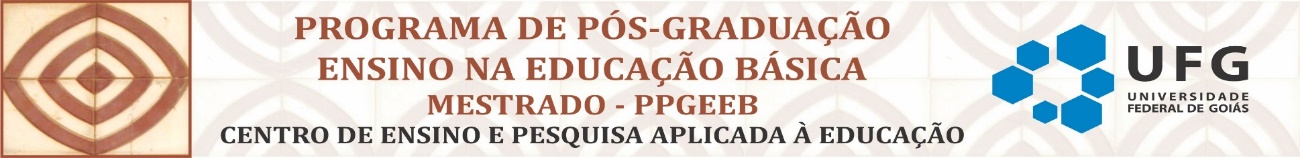 Discente ou Egresso – Autor Principal do Produto EducacionalDiscente ou Egresso – Autor Principal do Produto EducacionalDiscente ou Egresso – Autor Principal do Produto EducacionalNome Completo:Nome Completo:N. do CPFN. do CPFAno de Ingresso no PPGEEBAno de Ingresso no PPGEEBData de Qualificação (caso já tenha realizado)Data de Qualificação (caso já tenha realizado)Data de defesa (caso já tenha defendito)Data de defesa (caso já tenha defendito)Número de MatrículaNúmero de MatrículaEmailEmailTelefone celular, com DDDTelefone celular, com DDDConta BancáriaNome do BancoConta BancáriaN. do bancoConta BancáriaAgênciaConta BancáriaConta n.Orientador – Coautor do ProdutoOrientador – Coautor do ProdutoNome Completo:Email:Telefone celular, com DDD:Outros coautores, se for o casoOutros coautores, se for o casoNome Completo – Coautor 2:Nome Completo – Coautor 3:SELECIONE UMA E APAGUE AS OUTRASDesenvolvimento de material didático e instrucional (propostas de ensino tais como sugestões de experimentos e outras atividades práticas, sequências didáticas, propostas de intervenção, roteiros de oficinas; material textual tais como manuais, guias, textos de apoio, artigos em revistas técnicas ou de divulgação, livros didáticos e paradidáticos, histórias em quadrinhos e similares, dicionários, relatórios publicizados ou não, parciais ou finais de projetos encomendados sob demanda de órgãos públicos); Desenvolvimento de produto (mídias educacionais, tais como: vídeos, simulações, animações, vídeo-aulas, experimentos virtuais, áudios, objetos de aprendizagem, ambientes de aprendizagem, páginas de internet e blogs, jogos educacionais de mesa ou virtuais, e afins; Desenvolvimento de aplicativos (aplicativos de modelagem, aplicativos de aquisição e análise de dados, plataformas virtuais e similares); Desenvolvimento de técnicas (protótipos educacionais e materiais para atividades experimentais, equipamentos, materiais interativos como jogos, kits e similares); Cursos de curta duração e atividades de extensão, como cursos, oficinas, ciclos de palestras, exposições diversas, olímpiadas, expedições, atividades de divulgação científica e outras; Outros produtos como produções artísticas (artes cênicas, artes visuais, música, Instrumentos musicais, partituras, maquete, cartas, mapas ou similares), produtos de comunicação e divulgação científica e cultural (artigo em jornal ou revista, programa de rádio ou TV).Especificação: (De acordo com a tipo escolhido anteriormente, escolha um subtipo que melhor identifica seu produto. Por exemplo: Livro paradidático): Comentários (máximo 10 linhas):Exemplo: Material Paradidático abordando o ensino de números e suas operações destinado a professores que ensinam matemática do 1o ao 5o ano do Ensino Fundamental. A finalidade desse material é dar suporte ao professor para ensinar esse conteúdo por meio de uma abordagem de Resolução de Problemas e Investigação Matemática, o que supõe uma análise crítica das situações, tal como sugere Skovsmose (2009). O material disponibiliza uma série de enunciados de problemas, investigações e projetos abordando números e suas operações, sugere perguntas, desafios e apresenta informações conceituais, históricas e cotidianas, além de sugerir maneiras de lidar com os erros dos alunos.    Exemplo: Estudantes do Ensino Médio do Ensino Fundamental; Professores de línguas estrangeiras da Educação Básica  O Produto Educacional foi (ou será) vivenciado (aplicado, testado, desenvolvido, trabalhado) em situação escolar real?(   ) Sim         (   ) NãoEm caso afirmativo, descreva essa situação escolar ou a previsão dela. (informe: Nome da Instituição Escolar e rede de ensino no qual foi ou será vivenciado; a Cidade, o Estado, Nível de Ensino; Ano escolar; Quantidade de Sujeitos Envolvidos; Duração e período da vivência/experiência/aplicação, etc)  (máximo 20 linhas)Exemplo 1: O produto educacional foi vivenciado com 60 estudantes, de dois 5o anos do Ensino Fundamental, da Escola da Rede Federal, unidade acadêmica da Universidade Federal de Goiás (UFG), intitulada Centro de Ensino e Pesquisa Aplicada à Educação (CEPAE). A vivência teve duração de 40 horas. Exemplo 2: O produto educacional será aplicado com um grupo de 50 professores da Rede Estadual de Ensino de Goiás, em forma de curso de aperfeiçoamento, com 120 horas de duração.   Em caso negativo, justifique.(máximo 20 linhasO Produto Educacional apresenta(rá) (marque somente uma alternativa): (   ) Alto impacto – Produto gerado no Programa, aplicado e transferido para um sistema, no qual seus resultados, consequências ou benefícios são percebidos pela sociedade.(  ) Médio impacto – Produto gerado no Programa, aplicado no sistema, mas não foi transferido para algum segmento da sociedade.(   ) Baixo impacto – Produto gerado apenas no âmbito do Programa e não foi aplicado nem transferido para algum segmento da sociedade.O impacto do Produto Educacional é (ou será) (marque somente uma alternativa):(   ) Real - efeito ou benefício que pode ser medido a partir de uma produção que se encontra em uso efetivo pela sociedade ou que foi aplicado no sistema (instituição, escola, rede, etc). Isso é, serão avaliadas as mudanças diretamente atribuíveis à aplicação do produto com o público-alvo.(   ) Potencial - efeito ou benefício de uma produção previsto pelos pesquisadores antes de esta ser efetivamente utilizada pelo público-alvo. É o efeito planejado ou esperado.Comentários (máximo 20 linhas): O Produto Educacional pode(rá) ser repetido, mesmo com adaptações, em diferentes contextos daquele em que o mesmo foi produzido. (   ) Sim         (   ) NãoA abrangência territorial do Produto Educacional, que indica uma definição precisa de sua vocação, é(   ) Local         (   ) Regional          (   ) Nacional         (   ) InternacionalComentários: (máximo 20 linhas)O Produto Educacional possui (rá) (marque somente uma alternativa):  (   ) Alta complexidade - O produto é concebido a partir da observação e/ou da prática do profissional e está atrelado à questão de pesquisa da dissertação/tese, apresenta método claro. Explica de forma objetiva a aplicação e análise do produto, há uma reflexão sobre o produto com base nos referenciais teórico e teórico-metodológico, apresenta associação de diferentes tipos de conhecimento e interação de múltiplos atores - segmentos da sociedade, identificável nas etapas/passos e nas soluções geradas associadas ao produto, e existem apontamentos sobre os limites de utilização do produto.(   ) Média complexidade - O produto é concebido a partir da observação e/ou da prática do profissional e está atrelado à questão de pesquisa da dissertação/tese. Apresenta método claro e explica de forma objetiva a aplicação e análise do produto, resulta da combinação de conhecimentos pré-estabelecidos e estáveis nos diferentes atores - segmentos da sociedade.(   ) Baixa complexidade - O produto é concebido a partir da observação e/ou da prática do profissional e está atrelado à questão de pesquisa da dissertação/tese. Resulta do desenvolvimento baseado em alteração/adaptação de conhecimento existente e estabelecido sem, necessariamente, a participação de diferentes atores - segmentos da sociedade.(   ) Sem complexidade - Não existe diversidade de atores - segmentos da sociedade. Não apresenta relações e conhecimentos necessários à elaboração e ao desenvolvimento do produto. Comentários: (máximo 20 linhas)O Produto Educacional possui(rá) (marque somente uma alternativa): (   ) Alto teor inovativo - desenvolvimento com base em conhecimento inédito.(   ) Médio teor inovativo - combinação e/ou compilação de conhecimentos pré-estabelecidos.(   ) Baixo teor inovativo - adaptação de conhecimento existente.Comentários: (máximo 20 linhas)O Produto Educacional foi (será) transferido e incorporado por outra instituição, organização (social, governamental ou não, religiosa, etc), sistema ou rede de ensino passando a compor seus recursos didáticos/pedagógicos? (   ) Sim         (   ) NãoEm caso afirmativo, descreva essa transferência (explique como essa transferência se dará e para qual instituição etc. Explique também qual ou quais documentos comprobatórios poderão ser obtidos para comprovar a transferência)  (máximo 20 linhas)Exemplo 1: O Produto Educacional foi transferido para a Rede Municipal de Ensino da cidade de Goiânia, sendo distribuído como material paradidático a seus professores.Exemplo 2:  O Produto Educacional foi transferido para o Centro de Ensino e Pesquisa Aplicada à Educação (CEAE) da Universidade Federal de Goiás (UFG), por meio da doação de 40 cópias, disponíveis aos estudantes na Biblioteca Local.Exemplo 3: O Produto Educacional foi transferido para o Instituto de Ensino Superior, tendo sido disponibilizado gratuitamente à sua comunidade acadêmica por meio do Repositório Institucional dessa instituição, que pode acessado em: http://xxxxx Em caso negativo, justifique por que o produto não pode ser transferido: (máximo 20 linhas)AtividadesJan.Fev.Mar.Abr.MaioJun.Jul.Ago.Set.Out.Nov.Dez.Exemplo: Planejamento do produtoxxxVivência em sala de aulaxxxAtividadesJan.Fev.Mar.Abr.MaioJun.Jul.Ago.Set.Out.Nov.Dez.Exemplo: Planejamento do produtoxxxVivência em sala de aulaxxxItensValor unitário (R$)QuantidadeValor Total (R$)Exemplo: Revisão linguística do material textualR$ 600,0002R$ 1200,00TOTAL (R$)--